All About Me(I)ndependent		(P)artner			(G)roupLevel 1Level 2Level 3*Level 4Even with assistance, I am unable to meet the learning targets.With assistance, I can master some of the learning outcomes.Vocabulary: acquired traits, inherited traits, dominant/ recessive genesI can recognize my own and others’ unique personal characteristics.All of Level 3 including, making connections with family members.StatusTask:OrderOptional(P or G)We Are Unique: Madagascar ClipThink about this clip as you progress through today’s tasksRequired(I)HG & D Handbook How are you unique? (p3)What do you know about you? (p4)Choose 1(P or G)Freckle Juice: Choose to read or listen/watch the story.VideoBook Freckle Juice by Judy Blume(REQUIRED) RAPP Response:  Describe the theme, or essential message of the story and support your thinking with text evidence.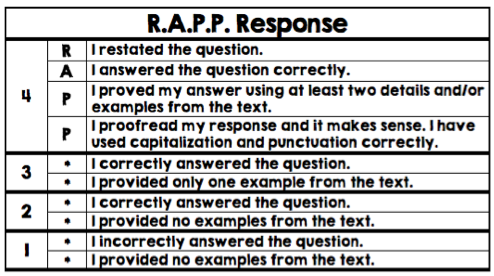 RequiredI or PGenetics & FingerprintingVideo: Comparing FingerprintsVideo: Inherited TraitsHG & D Handbook:“It’s in the Genes” (p6) Fingerprinting (p7-9)Fingerprinting Data: Answer the following questions about your fingerprints.  (I)iPad “Socrative App”  (code: B3caes)Choose 1 or bothI, P or GGenetics & FingerprintingVideo: Brain Pop “Heredity”Video: Smithsonian “Where do Fingerprints Come From”